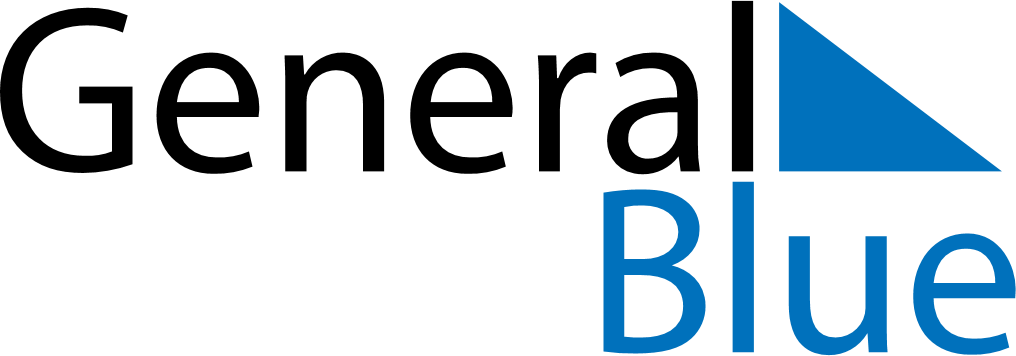 February 2024February 2024February 2024February 2024February 2024February 2024Kilafors, Gaevleborg, SwedenKilafors, Gaevleborg, SwedenKilafors, Gaevleborg, SwedenKilafors, Gaevleborg, SwedenKilafors, Gaevleborg, SwedenKilafors, Gaevleborg, SwedenSunday Monday Tuesday Wednesday Thursday Friday Saturday 1 2 3 Sunrise: 8:16 AM Sunset: 3:57 PM Daylight: 7 hours and 40 minutes. Sunrise: 8:14 AM Sunset: 4:00 PM Daylight: 7 hours and 46 minutes. Sunrise: 8:11 AM Sunset: 4:03 PM Daylight: 7 hours and 51 minutes. 4 5 6 7 8 9 10 Sunrise: 8:09 AM Sunset: 4:05 PM Daylight: 7 hours and 56 minutes. Sunrise: 8:06 AM Sunset: 4:08 PM Daylight: 8 hours and 2 minutes. Sunrise: 8:03 AM Sunset: 4:11 PM Daylight: 8 hours and 7 minutes. Sunrise: 8:01 AM Sunset: 4:14 PM Daylight: 8 hours and 13 minutes. Sunrise: 7:58 AM Sunset: 4:17 PM Daylight: 8 hours and 18 minutes. Sunrise: 7:55 AM Sunset: 4:20 PM Daylight: 8 hours and 24 minutes. Sunrise: 7:53 AM Sunset: 4:22 PM Daylight: 8 hours and 29 minutes. 11 12 13 14 15 16 17 Sunrise: 7:50 AM Sunset: 4:25 PM Daylight: 8 hours and 35 minutes. Sunrise: 7:47 AM Sunset: 4:28 PM Daylight: 8 hours and 40 minutes. Sunrise: 7:44 AM Sunset: 4:31 PM Daylight: 8 hours and 46 minutes. Sunrise: 7:41 AM Sunset: 4:34 PM Daylight: 8 hours and 52 minutes. Sunrise: 7:38 AM Sunset: 4:36 PM Daylight: 8 hours and 57 minutes. Sunrise: 7:36 AM Sunset: 4:39 PM Daylight: 9 hours and 3 minutes. Sunrise: 7:33 AM Sunset: 4:42 PM Daylight: 9 hours and 9 minutes. 18 19 20 21 22 23 24 Sunrise: 7:30 AM Sunset: 4:45 PM Daylight: 9 hours and 14 minutes. Sunrise: 7:27 AM Sunset: 4:47 PM Daylight: 9 hours and 20 minutes. Sunrise: 7:24 AM Sunset: 4:50 PM Daylight: 9 hours and 26 minutes. Sunrise: 7:21 AM Sunset: 4:53 PM Daylight: 9 hours and 31 minutes. Sunrise: 7:18 AM Sunset: 4:56 PM Daylight: 9 hours and 37 minutes. Sunrise: 7:15 AM Sunset: 4:58 PM Daylight: 9 hours and 43 minutes. Sunrise: 7:12 AM Sunset: 5:01 PM Daylight: 9 hours and 49 minutes. 25 26 27 28 29 Sunrise: 7:09 AM Sunset: 5:04 PM Daylight: 9 hours and 54 minutes. Sunrise: 7:06 AM Sunset: 5:07 PM Daylight: 10 hours and 0 minutes. Sunrise: 7:03 AM Sunset: 5:09 PM Daylight: 10 hours and 6 minutes. Sunrise: 7:00 AM Sunset: 5:12 PM Daylight: 10 hours and 12 minutes. Sunrise: 6:57 AM Sunset: 5:15 PM Daylight: 10 hours and 17 minutes. 